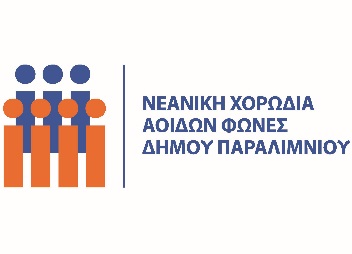                                               Προκήρυξη θέσης ΜαέστρουΝεανικής Χορωδίας «Αοιδών Φωνές» Δήμου ΠαραλιμνίουΗ Νεανική Χορωδία «Αοιδών Φωνές» του Δήμου Παραλιμνίου προκηρύσσει τη θέση  Μαέστρου της χορωδίας και δέχεται αιτήσεις για αγορά υπηρεσιών από πτυχιούχους μουσικούς από το Παραλίμνι Στοιχεία Διαγωνισμού:Οι ενδιαφερόμενοι πρέπει να υποβάλουν την αίτηση εκδήλωσης ενδιαφέροντος συμπληρώνοντας το σχετικό έντυπο, μέχρι την Τετάρτη  30 Οκτωβρίου 2019. Το έντυπο θα είναι αναρτημένο στην ιστοσελίδα του Δήμου Παραλιμνίου.Η αίτηση των ενδιαφερομένων, αφού εκτυπωθεί και υπογραφεί, να υποβληθεί σε κλειστό φάκελο, συνοδευόμενη από τα αντίγραφα των πιστοποιητικών που απαιτούνται. Έξω από το φάκελο να αναγράφεται “Θέση Μαέστρου Νεανικής Χορωδίας «Αοιδών Φωνές» Δήμου Παραλιμνίου” και να παραδοθεί στην υποδοχή του Δημοτικού Μεγάρου Παραλιμνίου, οδός Αντώνη Παπαδοπούλου 6, το αργότερο μέχρι την Τετάρτη 30 Οκτωβρίου 2019. Οι αιτητές οι οποίοι πληρούν τα απαιτούμενα προσόντα θα κληθούν για ακρόαση.Οι ακροάσεις θα πραγματοποιηθούν την Τετάρτη 6 Νοεμβρίου 2019, στο χώρο όπου γίνονται οι πρόβες της χορωδίας, οδός Αγίας Μαρίνας 16, δίπλα από το εκκλησάκι της Αγίας Μαρίνας στο Παραλίμνι. Για ερωτήματα και απορίες, που ενδεχομένως προκύψουν σχετικά με την παρούσα  προκήρυξη, οι ενδιαφερόμενοι μπορούν να επικοινωνήσουν με τις:Σωτηρούλα Λοΐζου:  99514195             Μιμή Λάντου:  99378355Προϋποθέσεις συμμετοχής:Δικαίωμα συμμετοχής για τη θέση μαέστρου, έτσι ώστε να περιληφθούν στη διαδικασία της ακρόασης, θα έχουν οι υποψήφιοι που πληρούν τις πιο κάτω προϋποθέσεις:Να κατέχουν πρώτο (βασικό) Πτυχίο ή ισότιμο προσόν στην ειδικότητα ή  Μεταπτυχιακό για την οποία υποβάλλεται η αίτηση. Προηγούμενη εμπειρία στη διεύθυνση χορωδιών θα θεωρηθεί επιπρόσθετο προσόν.  Οι ενδιαφερόμενοι θα πρέπει μαζί με την αίτηση εκδήλωσης ενδιαφέροντος να προσκομίσουν: Βιογραφικό σημείωμαΠιστοποιημένο αντίγραφο του Πρώτου Πτυχίου Πιστοποιημένη κατάσταση αναλυτικής βαθμολογίαςΓια τους σκοπούς της ακρόασης:Όλοι οι υποψήφιοι πρέπει να διαχειριστούν μάθημα σε όλα τα επίπεδα του          αντικειμένου, με ξεκάθαρη στόχευση, το οποίο δεν θα πρέπει να υπερβαίνει τα       15  λεπτά :Το μάθημα να απευθύνεται σε παιδιά ηλικίας 11-17 χρονών,  σε  δίφωνη χορωδία, με  εμπειρία στο αντικείμενο της χορωδίας  από ένα μέχρι και τέσσερα χρόνια.Να διδάξει ένα κομμάτι της δικής του επιλογής.Να έχει μαζί του παρτιτούρες τόσο για την κριτική επιτροπή όσο και για τα μέλη της χορωδία (μέγιστος αριθμός χορωδών 15).Η επιτροπή πιθανόν να υποβάλει ερωτήσεις τόσο για θέματα που αφορούν στους στόχους της συγκεκριμένης διαδικασίας όσο και θέματα που αφορούν στη μεθοδολογία της διδασκαλίας. Μέσα από αυτό αναμένεται να αναδειχθεί το παιδαγωγικό προφίλ και η αποτελεσματικότητα του κάθε υποψηφίου.Όλοι οι υποψήφιοι να ετοιμάσουν το έργο «Ave verum corpus» W. A. Mozart και να είναι σε θέση:Να το διευθύνουν.Να το εκτελέσουν στο πιάνο.Να εκτελούν στο πιάνο και ταυτόχρονα να τραγουδούν  οποιαδήποτε φωνή τους ζητηθεί.(Η παρτιτούρα του έργου θα επισυνάπτεται μαζί με το έντυπο δήλωσης ενδιαφέροντος για τη θέση Μαέστρου της Χορωδίας)Η επιτροπή πιθανόν να θέσει ερωτήσεις τόσο για θέματα που αφορούν στην ερμηνεία όσο και θέματα που αφορούν στη μεθοδολογία του πιο πάνω έργου.Καθήκοντα και υποχρεώσεις Αναδόχου της θέσης:Ο υποψήφιος θα πρέπει:Να παρουσιάζεται σε εκδηλώσεις που οργανώνει ο Δήμος Παραλιμνίου και άλλοι φορείς του Δήμου οι οποίες  θα ορίζονται κατόπιν συμφωνίας του μαέστρου με την επιτροπή της χορωδίας.Να οργανώνει το Χορωδιακό Φεστιβάλ κάθε 2 χρόνια που έχει οριστεί και λειτουργεί σαν θεσμός από το 2009.Να συμμετέχει σε διάφορες εκδηλώσεις στην Κύπρο και στο εξωτερικό κατόπιν συνεννοήσεων του μαέστρου με την επιτροπή της χορωδίας.Τρόπος αμοιβής αναδόχου της θέσης:Ο κάθε υποψήφιος θα δώσει την προσφορά του για μηνιαίο μισθό.Προϋποθέσεις του συμβολαίου για τη θέση μαέστρου της χορωδίας:Το συμβόλαιο αυτό θα έχει ισχύ για τέσσερα έτη από την ημέρα υπογραφής του.Σε περίπτωση που ο/η μαέστρος  δεν συνεργάζεται και δεν ανταποκρίνεται στις υποχρεώσεις του/της, το Σωματείο της  Χορωδίας «Αοιδών Φωνές» Δήμου Παραλιμνίου, θα τηρεί το δικαίωμα ανά πάσα στιγμή να διακόψει το συμβόλαιο αυτό.Από την επιτροπή της Χορωδίας